INDICAÇÃO Nº 7582/2017Sugere ao Poder Executivo Municipal a troca de lâmpadas em caráter de urgência na Rua Claudio Manoel da Costa defronte aos números 69 e 421, bairro Parque Olaria, neste município. Excelentíssimo Senhor Prefeito Municipal, Nos termos do Art. 108 do Regimento Interno desta Casa de Leis, dirijo-me a Vossa Excelência que, por intermédio do Setor competente, promova a manutenção de troca de lâmpadas em caráter de urgência na Rua Claudio Manoel da Costa defronte aos números 69 e 421, no bairro Parque Olaria, neste município.Justificativa:Este vereador foi procurado por munícipes residentes do bairro Parque Olaria, solicitando a troca das lâmpadas no referido local, pois as mesmas já estão queimadas há algum tempo, causando insegurança á população, já que os moradores trafegam pela via durante a madrugada, quando vão ao trabalho.Para realização do referido serviço foi gerado a OS sobre o número 09/427 e 09/428Plenário “Dr. Tancredo Neves”, em 28 de setembro de 2017.JESUS VENDEDOR-Vereador / Vice Presidente-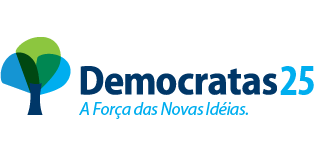 